ESCOLA _________________________________DATA:_____/_____/_____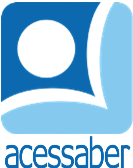 PROF:_______________________________________TURMA:___________NOME:________________________________________________________A COLORAÇÃO DA PELEA coloração da pele humana varia amplamente entre os indivíduos e é determinada principalmente pela quantidade e tipo de pigmento chamado melanina. A melanina é produzida por células especiais na pele chamadas melanócitos. Existem dois tipos principais de melanina: eumelanina, que é marrom-escura a preta, e feomelanina, que é vermelha a amarela. A quantidade e a combinação desses tipos de melanina resultam nas diferentes tonalidades de pele observadas nas pessoas.A produção de melanina é influenciada por fatores genéticos e ambientais. Geneticamente, a cor da pele é herdada dos pais e é determinada por múltiplos genes que regulam a quantidade e o tipo de melanina produzida. Ambientalmente, a exposição ao sol pode aumentar a produção de melanina como uma resposta protetora aos raios ultravioleta (UV). Isso resulta em um escurecimento temporário da pele, conhecido como bronzeamento.A cor da pele tem um papel importante na proteção contra os efeitos nocivos da radiação UV. A melanina atua como um filtro, absorvendo a radiação e prevenindo danos ao DNA das células da pele, que podem levar ao câncer de pele. Em regiões equatoriais, onde a exposição ao sol é mais intensa, a pele das populações nativas tende a ser mais escura. Em contraste, em regiões com menor intensidade solar, a pele mais clara permite uma melhor síntese de vitamina D, essencial para a saúde óssea.A variação na cor da pele é um exemplo de adaptação evolutiva às condições ambientais. Independentemente da cor da pele, todas as pessoas possuem a mesma estrutura básica de pele e as mesmas funções de proteção, regulação da temperatura e percepção sensorial. A diversidade de cores de pele no mundo é um reflexo da rica diversidade genética da humanidade e não está relacionada à capacidade ou valor das pessoas.A compreensão científica da coloração da pele ajuda a combater preconceitos e estigmas associados à cor da pele. É importante reconhecer que a variação na cor da pele é uma característica natural e valorizar a diversidade como uma força que enriquece a sociedade.QuestõesO que determina a coloração da pele humana? R:__________________________________________________________________________________________________________________________________________________________________________________________________________Quais são os dois tipos principais de melanina?R:__________________________________________________________________________________________________________________________________________________________________________________________________________Como a exposição ao sol influencia a produção de melanina?R:__________________________________________________________________________________________________________________________________________________________________________________________________________Qual é a função da melanina na proteção da pele?R:__________________________________________________________________________________________________________________________________________________________________________________________________________Por que a pele das populações nativas de regiões equatoriais tende a ser mais escura?R:__________________________________________________________________________________________________________________________________________________________________________________________________________Qual é a importância de compreender cientificamente a coloração da pele?R:__________________________________________________________________________________________________________________________________________________________________________________________________________